Тематическое занятие “День Победы” для детей 5-6 летСуть игрыРебенок участвует в “солдатских учениях” и выполняет различные задания на ловкость, смекалку, внимание, знание военной техники и военных профессий. После выполнения всех заданий маленький боец награждается медалью.1 часть: ”Призыв”В назначенное время позовите ребенка к себе и расскажите, что в честь праздника Дня Победы его ждет настоящая военная игра. Не жалейте времени на беседу: спросите, что он запомнил из вашего предыдущего рассказа о войне. Можно предложить ребенку такие вопросы:Что такое День Победы?С кем наша страна воевала в Великой Отечественной войне?Почему она так называется?Чего хотели захватчики?Кто защитил от них нашу страну?Убедитесь, что ребенок знает, что такое армия и зачем она нужна стране (защищать мирных жителей от врагов); кто в ней служит (солдаты, военные); каким должен быть хороший солдат (сильным, выносливым, храбрым).В заключение расскажите о бывших на фронте дедушках и бабушках, покажите их ордена и фотографии. Если игра проводится в детском саду или просто в компании детей – пусть каждый из них подготовит маленький рассказ о фронтовиках в своей семье.  Предложите детям представить, что сегодня они вместе с ними становятся солдатами и защищают Родину.   Прочитайте вместе с ребенком (а при желании выучите) стихотворение: На горах высоких, На степном простореОхраняет нашу Родину солдат. Он взлетает в небо,Он уходит в море, Не страшны защитникуДождь и снегопад. Шелестят березы,Распевают птицы, Подрастают детиУ родной страны. Скоро я в дозореВстану у границы, Чтобы только мирныеСнились людям сны.В.Степанов Игра “Военная техника”Что понадобится: карточки с изображениями военной и гражданской техники, карточки с силуэтами военной техники (заранее вырежьте и разрежьте карточки по пунктирным линиям)Ведущий: Солдаты должны знать военную технику. Я тебе покажу изображения различной техники, а ты выбери только те, которые используются военными.(В этом задании ведущий вперемешку показывает ребенку  карточки с изображениями военной и гражданской техники. Ребенок должен выбрать только те карточки, на которых нарисована военная техника. Если малыш выбрал неправильную карточку или затрудняется с ответом, ведущий может подсказать верный ответ. В ходе игры рассмотрите вместе картинки, обсудите, чем отличается военная техника от гражданской.) Ведущий: Молодец! А теперь проверим, сможешь ли ты отличить военную технику ночью. Найди к каждой картинке военной техники подходящий силуэт.  (Ведущий показывает карточки с тенями военной техники. К каждой картинке нужно найти свою тень.)Детей от 5 лет можно попросить назвать военные профессии. Пусть ведущий показывает карточку, а ребенок называет профессию.Танк – танкист, самолет – летчик, пулемет – пулеметчик, грузовик – водитель, корабль – капитан, и т.д. ) ФизкультминуткаВедущий: Ты отлично справился с этим заданием! А теперь давай помаршируем, как солдаты.

«На параде»Как солдаты на параде, (встаем по стойке смирно)Мы шагаем ряд за рядом, (маршируем)Левой — раз, левой — раз,Посмотрите все на нас.Все захлопали в ладошки — (хлопаем в ладоши)Дружно, веселей!Застучали наши ножки (стучим ножками на месте)Громче и быстрей!  Игра “Военные слова”Что понадобится: мячДавай поиграем в мяч. Я буду тебе его кидать и называть военную профессию. А ты лови мяч и говори, что делает этот человек, а потом кидай мяч обратно(Ведущий бросает мяч и называет профессии:Летчик (держит штурвал, управляет самолетом)Пограничник (охраняет границу, разговаривает по рации, смотрит в бинокль)Капитан военного судна (стоит на капитанском мостике, смотрит в бинокль, отдает команды)Танкист (управляет танком, смотрит в прицел, переключает рычаги) и т.д.Начинайте игру в медленном темпе, постепенно ускоряясь.) Игра “Кто и где защищает Родину?” (Дополнительный вариант игры.)Что понадобится: распечатанный лист со схематичным изображением неба, земли и моря; карточки с фотографиями военной техники (см. выше игра “Военная техника”).Как играть: рассмотрите с ребенком рисунок.  Предложите вспомнить людей военных профессий и рассказать, кто где работает. Например,– летчики воюют в небе– танкисты охраняют Родину на земле– капитаны военных кораблей защищают Родину в мореРаспределите карточки с изображением военной техники в соответствии с тем, где она используется (в воздухе, на воде или на земле) Игра “Пословицы” (для детей старше 5 лет)Что понадобится: тексты пословицВедущий: А теперь давай проверим, знаешь ли ты военные пословицы. Я буду читать тебе начало пословицы, а ты постарайся назвать последнее слово. Объясни, как ты понимаешь эту пословицу. Родимая сторона мать, а чужая …(мачеха)От Родины веет теплом, а от чужбины…(холодом)Собака лает на смелого, а кусает … (трусливого)Худой мир лучше доброй …..(ссоры)Мир строит, а война….(разрушает)Человек от лени болеет, а от труда ….(здоровеетИгра “Пограничный столб”Что понадобится:Вариант 1 – построенный из лего (или другого похожего конструктора) столб из красных и зеленых кубиков, чередующихся в произвольном порядке; коробка с кубиками для второго такого же столба.Вариант 2 – распечатанные схемы пограничных столбов.Ведущий: А вот такие столбы ставят на границе государства. Они так и называются – пограничные столбы. Посмотри, какого он цвета? Сколько красных и зеленых кубиков (полосок)? Давай сделаем (нарисуем, раскрасим) с тобой точно такой же столб.(Ребенок строит или раскрашивает столбик по образцу. Следите, чтобы ребенок в точности повторял последовательность цветов) Игра “В самолете”Ведущий: Мы получили задание из командного штаба – “прочесать местность” и убедиться, что поблизости нет врагов. Давай полетим на самолете-разведчике – если где-то прячутся враги, с высоты мы их сразу увидим! (Ведущий показывает ребенку, как сесть в воображаемый самолет, и проговаривает текст стихотворения:Самолет летит, летит,Летчик смелый в нем сидит.Самолеты загудели (гудим “у-у-у”, вытягивая трубочкой губы вперед)Самолеты полетели (руки в стороны, ребенок двигается и гудит)На поляне тихо сели (присаживаемся на корточки)Да и снова полетели (ходим, расставив руки в стороны) “Прочесывайте местность” до тех пор, пока ребенок не начнет уверенно повторять слова и движения.) Игра “Посади самолет на свой аэродром”Что понадобится: распечатанный лабиринт, цветные карандаши/фломастеры.Как играть: рассмотрите с ребенком задание. Обсудите, сколько он видит самолетов и какого они цвета. Самолетам нужно показать путь и посадить на свой аэродром. Для этого нужно взять цветной карандаш/фломастер и провести по линии соответствующим цветом. Аэродром, к которому приведет линия нужно закрасить этим же цветом.Для малышей можно использовать лабиринт с уже нарисованными цветными линиями. Ребенок может просто пальчиком проводить по лабиринту, а раскрасить только аэродромы.Игра “Звезда” Что понадобится: спички/зубочистки/счетные палочки 8 шт, изображение звезды красной армии.Задание: из спичек сложить узор звезды.Ведущий: Ну вот, ты и справился со всеми боевыми заданиями: ловко разведал обстановку, храбро прошел через минное поле, привел на помощь целую танковую дивизию и дошел до победы! Твой дедушка (прадедушка, бабушка и т.п.) могут тобой гордиться. А ты знаешь, что на Великой Отечественной войне солдатам за проявленные смелость и мужество давали награды и ордена? А самый главный орден, орден Героя, был сделан в форме звезды, потому что звезда – это символ Красной армии. Давай мы с тобой попробуем выложить такую звезду. (Покажите изображение звезды и помогите ребенку сложить ее из спичек, зубочисток или счетных палочек) Награждение медалью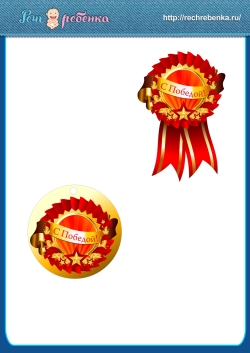 После выполнения этого задания ведущий хвалит ребенка и награждает его заранее приготовленной медалью. На этом игру можно закончить или сделать творческое задание.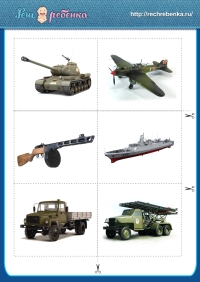 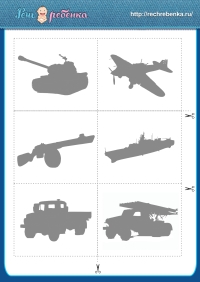 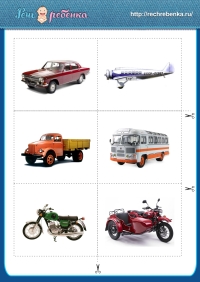 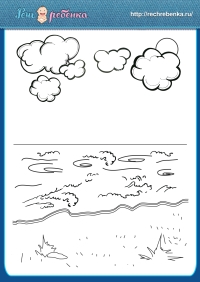 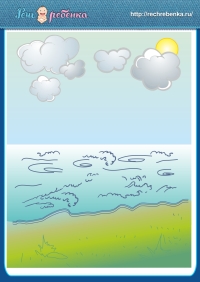 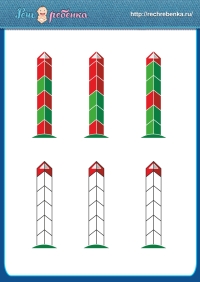 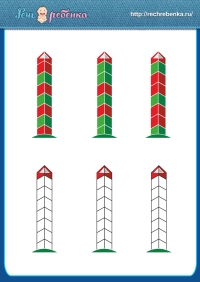 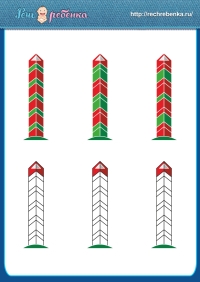 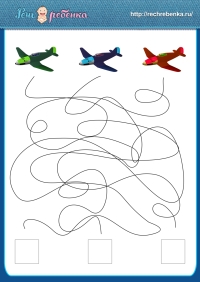 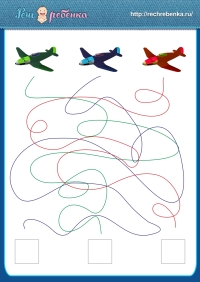 